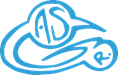             ETE 2022 STAGE ESCALADE                     6 JOURS A AILEFROiDEFiche d’inscription à retournerDates :  du Vendredi 5 Août au mercredi 10 Août (Départ et retour depuis Marseille et Aix)                                               Tarifs : adhérent ASG 400€ / Non adhérent : 460€ (licence FFME comprise) – Licencié FFME 440€Réservation : Préinscription par mail à : melanie.son13009@gmail.comAprès validation (selon places disponibles), retourner par courrier les fiches d’inscription et sanitaire complétées et signées, ainsi que le règlement afin de bloquer votre inscription à :Son Mélanie 1113 Route de Brignoles 83860 Nans les Pins . Pour toutes questions je reste disponible au 06 78 88 06 69 n’hésitez pas  Pour les non licenciés, s'inscrire sur le formulaire en ligne (as-grimper.org) et joindre un certificat médical autorisant la pratique de l'escalade, au moins 15 jours avant le début du stage. Autorisation parentale :Je soussigné ……………………………...autorise ma fille, mon fils …….………………………….. à participer au stage d’escalade organisé par le club AS Grimper aux dates précisées ci-dessus, autorise l’encadrement à transporter mon enfant et à prendre toutes les dispositions nécessaires en cas d’accident.                                                      Date                                Signature                      Fiche d’information à conserverMODALITESCe séjour 100% plein air s'adresse à des jeunes grimpeurs confirmés ou débutants, motivés, à partir de 12 ans, qui pratiquent ou veulent découvrir l'escalade en extérieur, pour le plaisir de faire du sport en plein air, camper et de se retrouver en groupe. Le tarif inclut le déplacement, l'hébergement, les repas, tout le matériel d'escalade (sauf les chaussons) et l'encadrement de 6 journées d'escalade par une monitrice Brevet d’État (Mélanie Son  ). PROGRAMME Départ de la salle d’escalade Climb Up Marseille La Valentine en minibus  le Vendredi 07/08 à 7h. Retour le mercredi 10/08 à 20h. Hébergement au magnifique camping d’Ailefroide , petits déjeuners et diners préparés au camping . Pic nic le midi . Escalade tous les jours dans les superbes secteurs de bloc et de falaise d’Ailefroide et des environs  .MATÉRIELPrévoir son picnic pour lundi midi .Affaires de camping : tente , duvets , lampe frontale ,matelas , chaussons d’escalade , sac à dos , sac à magnésie ,gourde , baskets , tenue pour 6 jours(par tous temps : imperméable , maillot , crème solaire , petite doudoune) .Penser que nous serons en montagne , il peut faire froid le soir .Fiche sanitaire de liaison à remplir en cas de traitement, allergie etc.INSCRIPTIONRéservation obligatoire par mail, confirmation renvoyée selon les places disponibles.Validation de l’inscription après réception de la fiche d’inscription, de la fiche sanitaire et du règlement. Le nombre de places est limité à 8 jeunes, inscrivez-vous rapidement ! Le stage pourra être annulé s'il y a moins de 7 participants.